       Membership Application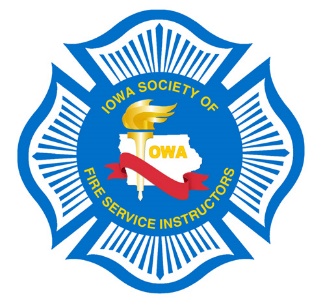 I hereby apply for membership in the Iowa Society of Fire Service InstructorsPlease PrintName: _______________________________________________________________________Address: ________________________________City: _________________________________State: ___________________________________Zip: _________________________________Phone: ______________________________________________________________________Email: _______________________________________________________________________I have been a member of _________________________Fire Department for __________ yearsand currently hold the rank of_____________________________________________________My duties in the field of training include ______________________________________________________________________________________________________________________________________________________________________________________________________Date: ____________________________________Signature: ________________________________Please enclose membership fee of $30 with the applicationSend payment to: Randy Elsbernd 19050 Thrush Ave. Mason City, IA 50401Check us out on Facebook and www.iasfsi.org 